     Allegato IIProt. n.: 352-10-14/2005Data: In virtù dell'articolo 29 della Legge sulle autonomie locali (Gazzetta Ufficiale della RS nn. 94/07 – testo unico ufficiale, 76/08, 79/09, 51/10, 40/12 – Sigla: ZUJF, 14/15 – Sigla: ZUUJFO, 11/18 – Sigla: ZSPDSLS-1 e 30/18), degli articoli 30 e 101 dello Statuto del Comune di Isola – testo unico ufficiale (Bollettino Ufficiale del Comune di Isola n. 5/18), il Consiglio del Comune di Isola, riunitosi il …… alla sua …. seduta ordinaria, approva il seguente  Decreto di modifica e integrazione del Decreto sull'ordinamento di mercatoArticolo 1Nel Decreto sull'ordinamento di mercato (Bollettino Ufficiale del Comune di Isola nn. 11/06 e 20/16) si modifica l'articolo 2 che recita ora come segue:»Articolo 2(ubicazione del mercato e del mercato agricolo)Ai sensi del presente decreto, il mercato è un luogo allestito e organizzato sulla piazzola innalzata in Piazza Etbin Kristan a Isola, insistente sulla p.c. 358/1, C.c  Isola, dove su una superficie scoperta e delimitata da appositi contrassegni ed in punti di vendita particolari si effettua il commercio in generi vari. Nell'ambito del mercato sono allestiti anche i bagni,  e cioè presso l'edificio 883, codice ID 2626-883-18, destinati ai venditori permanenti e temporanei dei mercato. In detta are è ammessa anche l'attività del mercato agricolo locale.Il mercato agricolo di Isola si trova sulla superficie pubblica tra gli stabili all'indirizzo Viale I maggio n. 6 e Via delle Brigate d'Oltremare n. 1 – parte della p.c. 1314 C.c. Isola di proprietà del Comune di Isola.«Articolo 2Si modifica l'articolo 3 che recita ora come segue:»Articolo 3(gestore del mercato e del mercato agricolo locale)La gestione del mercato e del mercato agricolo è a cura dell'azienda: Javno podjetje Komunala Izola d.o.o. -  Azienda pubblica Komunala Isola S.r.l.; l'azienda ha sede a Isola, Strada Industriale n. 8.«Articolo 3Dopo l'articolo 11 si aggiunge un nuovo articolo 11/a che recita come segue:»Articolo 11/a(merce venduta al mercato agricolo locale)Al mercato agricolo si svolge la vendita in dettaglio dei seguenti prodotti: 1. alimentari: frumento, macinati, prodotti da formo preconfezionati, ortaggi, seminativi, frutta e prodotti di frutta, miele e prodotti a base di miele, altri alimentari di origine vegetale e animale, erbe medicinali, frutti di bosco, 2. prodotti non alimentari: semi, piantine di ortaggi e frutta.«Articolo 4L'articolo 15 del Decreto viene modificato e recita ora come segue:»Articolo 15(tariffario dei servizi di mercato)Il Consiglio del Comune di Isola approva con apposita delibera il tariffario del servizio pubblico di rilevanza economica su proposta del gestore. La delibera sulla determinazione dei canoni ovv. delle tariffe del servizio pubblico di rilevanza economica si pubblica nel Bollettino Ufficiale del Comune di Isola. Il decreto contenente l'orario di servizio del mercato e il tariffario devono essere esposti al mercato in un punto bene in vista.  Si pubblicano anche sulla pagina web del comune e nel Bollettino Ufficiale del Comune di Isola.«Articolo 5Il presente Decreto entra in vigore il giorno successivo alla sua pubblicazione nel Bollettino Ufficiale del Comune di Isola.                                                                                                                                Il Sindaco                                                                                                                       Danilo MarkočičSi recapita a:						1)	membri del CC,2)	Sindaco,3)         atti,	4)	archivio – 2x.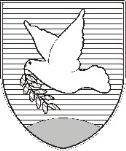 OBČINA IZOLA – COMUNE DI ISOLA                                                                PROPOSTAOBČINSKI SVET – CONSIGLIO COMUNALESončno nabrežje 8 – Riva del Sole 86310 Izola – IsolaTel: 05 66 00 100, Fax: 05 66 00 110E-mail: posta.oizola@izola.siWeb: http://www.izola.si/